
Вед: Давно закончилась война.
Давно с войны пришли солдаты,
И на груди их ордена
Горят, как памятные даты.
Вам всем, кто вынес ту войну-
В тылу, иль на полях сражений-
Принёс победную весну -
Поклон и память поколений.
Ведущий 1. 
Сколько бы лет и десятилетий ни прошло, люди Земли снова и снова будут возвращаться к Великой Победе, ознаменовавшей торжество жизни над смертью, разума над безумием, гуманности над варварством.
Ведущий 2.
И в эти дни торжественной памяти наш долг повелевает ещё раз низко поклониться героям, павшим в боях за Родину, героям, которые живут в мирное время, поклониться и сказать им:
Ведущий 1.
“Мы всегда будем хранить память о Великих событиях, передавая её от поколения к поколению. И в наших сердцах никогда не погаснет свет Победы!”
Наш митинг мы посвящаем памяти людей, ушедших навсегда и памяти тех, кто жив сегодня, кто выстоял и победил! 
Слово для открытия митинга предоставляется главе …. Звучит гимн Российской Федерации.
(ребята выходят и читают)
1. Ранним утром 22 июня 1941 г. фашистская Германия без объявления войны вероломно напала на Советский Союз. 
2. (Сирена. Голос Левитана)
“От советского информбюро. Сегодня, в 4 часа утра, без предъявления каких-либо претензий к Советском Союзу, без объявления войны германские войска напали на нашу страну, атаковали наши границы во многих местах и подвергли бомбежке наши города”

3. Голос уверенно - строгий 
Сразу узнала страна. 
Утром у нас на пороге 
Заполыхала война.
(звон колокола)

4. Гремят истории колокола. 
Взывая к памяти моей. 
Кто помнит, тот не знает пораженья, 
Кто помнит, тот беспамятных сильней.
(звучит музыка) «Священная война» (слова В. И Лебедева – Кумача , музыка А. В. Александрова)

(на фоне звучания музыки «Реквием» дети читают)
5. 4 года войны. 1418 дней беспримерного народного подвига. 1418 дней разрухи, крови и смертей, боли и горечи утрат, гибели лучших сыновей и дочерей. 
6. В ходе Вов советскими вооружёнными силами было проведено 6 гигантских битв и около 40 наступательных операций, которые заканчивались разгромами вражеских группировок и соединений, тем самым умножая героизм и подвиг солдата и тружеников тыла.
7. Всю зиму 1941 г. шла битва за Москву. И Москва выстояла. Разгром немецко-фашистских войск под Москвой явился началом коренного перелома в ходе войны. Перед всем миром была развенчана легенда о непобедимости гитлеровских армий.
8. В феврале 1943 г. победоносно закончилось сражение под Сталинградом. Фашистам был нанесен сокрушительный удар, от которого они не смогли оправиться до самого конца войны
9. Полной победой закончилась историческая битва на Курской дуге. 
10. 1943 г. стал решающим годом наших побед. В течение 1944 г. от фашистских войск освобождены столицы советских социалистических республик Вильнюс, Кишинев, Киев, Минск, Рига, Таллинн.
11. 30 апреля 1945 г. советские воины Михаил Егоров и Милитон Кантария водрузили над рейхстагом в Берлине Знамя Победы.
12. Огромную цену заплатили народы мира за победу над фашизмом. Общие потери населения всех стран планеты составили 50 млн. человек, из них 27 млн. человек – потери в войне советского народа.13. Если по каждому погибшему из 27 миллионов, в стране объявить минуту молчания, страна будет молчать…32 года! 
14. 27 миллионов могил на 2,5 тысячи километров – это значит 7, 5 тысяч убитых на километр, 15 человек на каждые 2 метра земли!
15. 27 миллионов за 1418 дней – это значит, 14 тысяч убитых ежедневно, 600 тысяч человек в час, 10 человек в каждую минуту. Вот что такое 27 миллионов!
16. Земля горела под ногами лютого врага. Каждый день Великой Отечественной войны на фронте и в тылу врага - это подвиги беспредельного мужества и стойкости советских людей, верности Родине.
17. 350 раз салютовала столица нашей Родины своим доблестным войскам, громившим врага. 900 блокадных дней выдержал город на Неве. Наши солдаты погибали с возгласом "Умрем, но Ленинград не отдадим!"
18. Миллионы людей томились и погибли в лагерях смерти, погибли непокоренными, с твердой уверенностью в победу своей матери-Родины. В Бухенвальде уничтожено 56 тыс. человек, в Дахау – 70 тыс. человек, в Маутхаузене – более 112 тыс., в Майданеке – число жертв около полутора миллионов человек, в Освенциме погибло свыше 4 миллионов человек.

Песня «Колокола Хатыни» (слова и музыка Кирилл Сивец)

Чтение списков, погибших на войне односельчан

Ведущий 1:: В наших сердцах всегда будет жива память о тех, кто погиб на этой безжалостной, суровой войне. Мы помним всех: героев и рядовых, мальчишек и девчонок, солдат и офицеров, погибших за нашу святую Землю. 
Звучит песня «Зажгите свечи» (слова и музыка С. Кузнецова) 
(школьники держат в руках зажжённые свечи)

Ведущий 2: Сквозь время говорят с нами те, кто уже никогда не вернётся, не обнимет детей, внуков, друзей, любимых. Склоняя головы перед их светлой памятью – освободим сердца от гнева и жестокости, вспомним, что мы сыны и дочери великого народа и будем достойны его! Поклонимся же низко тем, кто положил свою жизнь на алтарь Человечества. Почтим минутой молчания их память. 
Минута молчания
(метроном)

Ведущий 1.
Дорогие , труженики тыла, односельчане и гости! Предлагаем возложить цветы и венки, как дань уважения и почтения всем погибшим в Великую Отечественную войну.
Звучит песня « Журавли» (слова Р. Гамзатов, музыка Я. Френкель)

Ведущий1.
Фронт проходил всюду – и на передовой, и в далёком тылу. Воевали все: мужчины и женщины, дети и старики. Великая тяжесть легла на хрупкие плечи женщин и детей. На их плечах был тыл – заводы, фабрики, поля. Вручную поливали, сажали, копали, чтобы накормить солдат, без отдыха по 11-12 часов, без выходных, как следует не поев, не досыпая, , без отдыха работали на станках, чтобы было чем воевать с фашистами. С годами мы всё больше и больше постигаем их бессмертный подвиг на войне. Их величайшую жертву, принесённую на алтарь победы. 
Ведущий2.
Мальчишки и девчонки. На их хрупкие плечи легла тяжесть невзгод, бедствий, горе военных лет. И они не согнулись под этой тяжестью, стали сильнее духом, мужественнее, выносливее. 
Ведущий 1:
Юные герои большой войны, они сражались рядом со старшими – отцами, братьями. Они воевали повсюду: в небе, на море, в партизанских отрядах, на передовой линии фронта и в тылу. И ни на миг не дрогнули юные сердца. 
Чтец 1: 
Юные безусые герои, 
Юными остались вы вовек. 
Перед вашим вдруг ожившим строем 
Мы стоим, не поднимая век. 
Чтец 2: 
Боль и гнев сейчас тому причиной. 
Благодарность вечная вам всем, 
Маленькие стойкие мужчины, 
Девочки, достойные поэм. 
Чтец 3
Сколько вас, попробуй, перечисли. 
Не сочтёшь. А впрочем, всё равно 
Вы сегодня с нами, в наших мыслях, 
В сердце, в песне, постучавшейся в окно. 

Звучит песня «А закаты алые» (слова Н. Осошник, музыка В. Осошник)

(ребята вручают цветы труженикам тыла)


(Звучат слова Левитана о Победе)

(выходят ученики начальных классов, в руках держат шары, флажки, голубей)
1. В этом огромном, безумном мире есть крошечная точка – мы! 
Мы – поколение, которое называет себя будущим!
2. Мы – поколение, ставшее свидетелем рождения ХХI века! 
3. Мы- молодое поколение страны, внуки и правнуки тех, кто в суровые годы отстоял свободу и независимость нашей Родины, всегда будем помнить героические подвиги народа в годы Великой Отечественной войны.
4. Навечно останутся в наших сердцах имена героев, отдавших свою жизнь за наше будущее.
5. Никогда не забудем мы тех, кто, не жалея своей жизни, завоевал свободу и счастье для грядущих поколений.
6. Мы – будущие защитники Отечества, обещаем быть достойными нашей великой Родины, нашего героического народа.

7. Сегодня и года уже седы 
С тех пор как минула война, 
Но поздравляет с Днём Победы 
Дедов и правнуков страна.

8. Спасибо, милые, родные, 
Нас защищавшие тогда 
И отстоявшие Россию 
Ценою ратного труда

9. Мы поздравляем вас с любовью, 
И правнуки запомнят день, 
Омытой вашей чистой кровью, 
Когда вовсю цвела сирень.

10. Читайте, люди, книги о войне. 
Не бойтесь слёз и горечи и страха, 
Смотрите, люди, фильмы о войне 
И не стыдитесь горевать и плакать.

11. Учитесь, люди, мужеству у тех, 
Кого живыми в землю зарывали. 
Среди забот житейских и утех. 
Не забывайте верности печали.

12. Ведь те, кого не стало за войну. 
Кого сожгли, убили, растоптали, 
Кто смерти отдал юность и весну, 
Они за нас, за наши жизни пали.
13. Спасибо вам за всё, отцы и деды! 
Тем, кто, врага штыком и пулей брал! 
И тем, кто, приближая День Победы, 
Неделями цеха не покидал.

14. Спасибо женщинам, трудившимся на нивах 
Осиротевших сёл и деревень. 
Спасибо вам за праздник наш счастливый, 
За этот трудный и прекрасный день! 
15. Мир – это утро, полное света и надежд. 
16. Мир – это цветущие сады и колосящиеся нивы.
17. Мир – это школьный звонок, это школа, в окнах которой солнце. 
18. Хорошо просыпаться и знать, что у тебя впереди прекрасный день, что тебе ничего не угрожает, и все твои мечты сбудутся. Хорошо быть счастливым!

Звучит песня « Солнечный круг» (слова Л. Ошанин, музыка А. Островский)
(ребята машут флажками, отпускают шары и голубей )

Звучит песня «День Победы» (музыка Д. Тухманова, слова В. Харитонова):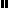 